Precision Cardiovascular Medicine: Artificial Intelligence and Epigenetics for the Pathogenesis and Prediction of Coarctation in NeonatesSUPPLEMENTAL MATERIALSupplemental Table S1: Clinical demographics of CoA cases versus controlsT- Student t-testW- Wilcoxon Mann Whitney testSupplemental Table S2: Coarctation prediction using Artificial Intelligence (stringent p-values*)*Individual CpG locus p< 5x10-8 for defining methylation change

Most important CpG biomarkers listed in decreasing order of contribution - per AI platform used:SVM: 	cg17259183, cg12071328, cg15578311, cg05867499, cg04708753GLM: 	cg17259183, cg05867499, cg04708753, cg02484732, cg14825413PAM: 	cg17259183, cg12071328, cg15578311, cg05867499, cg02484732RF: 	cg12071328, cg17259183, cg05867499, cg15578311, cg14825413LDA: 	cg17259183, cg12071328, cg15578311, cg02484732, cg04043455DL: 	cg23490161, cg15578311, cg17259183, cg04043455, cg02484732Supplemental Table S3: Coarctation prediction using Artificial Intelligence* *Individual CpG locus significant methylation difference (CoA vs controls) defined as FDR p-value <0.05Most important CpG biomarkers listed in decreasing order of contribution - per AI platform used:SVM: cg17259183, cg14150199, cg27047371, cg12071328, cg20739510GLM: cg09428571, cg05867499, cg05042705, cg12193484, cg04708753PAM: cg17259183, cg12071328, cg27047371, cg20739510, cg25910466RF: cg22753548, cg25910466, cg27149073, cg12071328, cg26394619LDA: cg17259183, cg20739510, cg27047371, cg12071328, cg14150199DL: cg17259183, cg09428571, cg15578311, cg02484732, cg18017761
Supplemental Table S4: Prediction of Coarctation- Logistic Regression Analysis Regression equation: logit (P) = log(P / (1 - P)) = -12.62 + 33.584 cg17259183 
                                                   + 95.598 cg12071328 + 15.737 cg05867499Supplemental Table S5: Epigenetically Modified Genes in Coarctation: Role in Heart Development and FunctionSupplemental Table S6: Epigenetically Dysregulated Molecular Pathways in isolated CoASupplemental Table S7: Gene enrichment statistics under disease pathways associated with CoA.Supplemental Figure S1: Three dimensional PLS-DA overfitting model of CoA cases vs normal controls followed by VIP scores of the significant CpG markers. The data are color coded according to their grouping analysis (Red nodes represent cases and green nodes represent controls).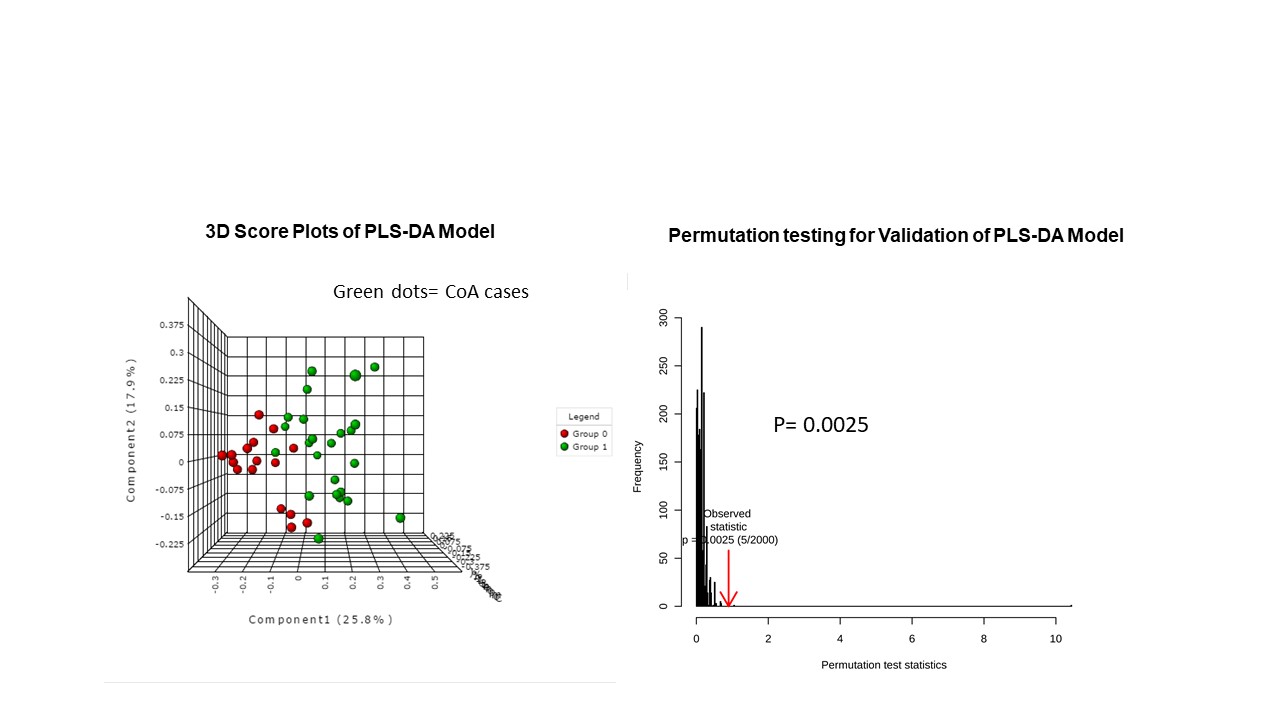 References1.	Miyasato SK, Loeffler J, Shohet R, Zhang J, Lindsey M, Le Saux CJ. Caveolin-1 modulates TGF-beta1 signaling in cardiac remodeling. Matrix Biol. 2011;30(5-6):318-29. Epub 2011/06/07.2.	Duan Y, Zhu W, Liu M, Ashraf M, Xu M. The expression of Smad signaling pathway in myocardium and potential therapeutic effects. Histol Histopathol. 2017;32(7):651-9. Epub 2016/11/16.3.	Thomson S, Petti F, Sujka-Kwok I, Mercado P, Bean J, Monaghan M, Seymour SL, Argast GM, Epstein DM, Haley JD. A systems view of epithelial-mesenchymal transition signaling states. Clin Exp Metastasis. 2011;28(2):137-55.4.	Lynch JM, Maillet M, Vanhoutte D, Schloemer A, Sargent MA, Blair NS, Lynch KA, Okada T, Aronow BJ, Osinska H, Prywes R, Lorenz JN, Mori K, Lawler J, Robbins J, Molkentin JD. A thrombospondin-dependent pathway for a protective ER stress response. Cell. 2012;149(6):1257-68.5.	Schumacher-Bass SM, Vesely ED, Zhang L, Ryland KE, McEwen DP, Chan PJ, Frasier CR, McIntyre JC, Shaw RM, Martens JR. Role for myosin-V motor proteins in the selective delivery of Kv channel isoforms to the membrane surface of cardiac myocytes. Circ Res. 2014;114(6):982-92. Epub 2014/02/11.6.	Parvatiyar MS, Pinto JR, Dweck D, Potter JD. Cardiac troponin mutations and restrictive cardiomyopathy. J Biomed Biotechnol. 2010;2010:350706.7.	Malinin NL, Pluskota E, Byzova TV. Integrin signaling in vascular function. Curr Opin Hematol. 2012;19(3):206-11.8.	Kitisin K, Saha T, Blake T, Golestaneh N, Deng M, Kim C, Tang Y, Shetty K, Mishra B, Mishra L. Tgf-Beta signaling in development. Sci STKE. 2007;2007(399):cm1.9.	Xavier-Neto J, Sousa Costa AM, Figueira AC, Caiaffa CD, Amaral FN, Peres LM, da Silva BS, Santos LN, Moise AR, Castillo HA. Signaling through retinoic acid receptors in cardiac development: Doing the right things at the right times. Biochim Biophys Acta. 2015;1849(2):94-111.10.	Oakley RH, Cidlowski JA. Glucocorticoid signaling in the heart: A cardiomyocyte perspective. J Steroid Biochem Mol Biol. 2015;153:27-34.DemographicsMean (SD)Mean (SD)p-valueDemographicsControlsCoAp-valueNumber1624-Mother Age (years)27.062 (4.697)29.333 (5.998)0.2103
(T)GenderGenderGenderGenderMale9160.521 (W)Female780.521 (W)Ethnicity Ethnicity Ethnicity Ethnicity White11160.9062 (W)African American380.9062 (W)Other200.9062 (W)Gestational Age (Weeks)38.875 
(1.147)37.792
(3.120)0.599 (W)SVMGLMPAMRFLDADLAUC95% CI0.92(0.73-1)0.93(0.73-1)0.96(0.73-1)0.93(0.72-1)0.91(0.72-1)0.97(0.80-1)Sensitivity0.900.900.900.850.830.95Specificity0.850.900.870.850.900.98SVMGLMPAMRFLDADLAUC95% CI0.89(0.72-1)0.91(0.72-1)0.91(0.73-1)0.88(0.71-1)0.76(0.56-0.96)0.94(0.82-1)Sensitivity0.820.850.870.750.700.95Specificity0.750.850.750.750.750.93GroupAUC (95% CI)SpecificitySpecificityTraining/Discovery0.969 (0.952 ~ 0.986)0.926 (0.891 ~ 0.961)0.882 (0.829 ~ 0.935)10-fold Cross-Validation0.883 (0.766 ~ 1.000)0.917 (0.917 ~ 1.000)0.875 (0.713 ~ 1.000)Gene SymbolGene NameRole and effect of mutations in Heart/ CVSReferencesTGFβ1 Transforming growth factor, beta 1Cardiac fibrosis, ventricular remodeling, 
valvular pathogenesis(1)SMAD1Small Mother against decapentaplegic homolog-1Endothelial proliferation, angiogenesis, left ventricle remodeling and cardiac hypertrophy(2)FOSL2Fos-Like antigenEpithelial mesenchymal transformation (EMT), gives rise to all heart cell types, Mutation leads to CHD(3)THBS1Thrombospondin 1Affects tissues modeling: heart disease, heart failure(4)MYO5AMyosin 5ARegulates potassium ion channels:
myocyte repolarization, cardiac rhythm(5)TNNI3Troponin IFamilial disease Left ventricular dysfunction and abnormal morphology of cardiovascular system(6)Molecular PathwaysFunctionRole in Heart/ CVSReferenceIntegrin
SignalingVasculogenesis, angiogenesis (e.g. VEGFR)Heart and vessel remodeling and development, cardiac growth(7)TGFβ
signalingFamily of growth and differentiation factorsCritical for CVS development  
and heart modeling(8)RAR (retinoid acid receptor)RA binds to RAR controls mammalia developmental processesMultifaceted role in heart-regulate damage and repair in remodeling(9)Glucocorticoid receptor
signalingGlucocorticoid actions mediated by GRGR signaling in myocardiocytes: cardiac development and function(10)Disease pathwaySignificanceAbnormal morphology of cardiovascular system0.0037Left ventricular dysfunction0.0013Heart conduction disorder0.0024Thrombus0.0083Coronary artery disease0.0041